重 印 书 推 荐原版出版记录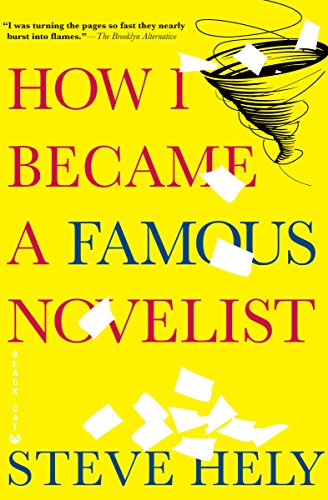 英文书名：HOW I BECAME A FAMOUS NOVELIST作    者：Steve Hely出 版 社：Grove Press, Black Cat; Original edition代理公司：WME/ANA/Lauren Li页    数：322页出版时间：2009年7月代理地区：中国大陆、台湾地区审读资料：电子稿类    型：大众文学授权信息：中文简体版权曾授权，版权已回归豆瓣链接：https://book.douban.com/subject/5366486/中简本出版记录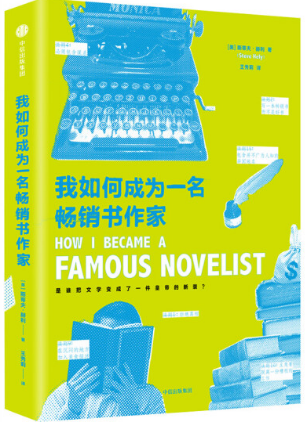 书 名：《我如何成为一名畅销书作家》作 者：  【美】斯蒂夫·赫利出版社：中信出版社译 者：王秀莉出版年：2018年12月 页 数：352页定 价：49.80元装 帧：平装◆该怎么不费力气走捷径，写出一本畅销小说？
法则1拒绝真相
法则2写一本畅销书而不是好书
法则3不要涉及任何私人生活
法则4必须包含谋杀
法则5必须设定一个秘密组织
法则6结尾要唤起莫名的伤感
法则7行文必须抒情
法则8必须包含公路元素
法则9在沉闷的地方加入美食描述
法则10主角要脱离一份糟糕的工作
法则11背景尽量设定在读书人多的城市
法则12让读者看到自己，并产生敬畏感
法则13设定有辨识度的主人公
法则14涉及音乐
法则15包含并不广为人知的异国地名
法则16包含植物的名字
◆美国瑟伯幽默文学奖获奖作品！长销十年，让人哈哈大笑的经典小说！
一位狡猾的“文坛后进生”，任性发挥着自己的模仿天赋，模拟心灵鸡汤，模拟矫揉造作的表达，掀起了一场书业大狂欢，没有哪位作家、读者、出版人、书评人、写作课老师能逃过他锋利的笔尖。
◆娱乐媒体人瞄准传统出版业，撕去现实文坛的伪装，打脸出版人、写作者、读者！
经典跨界小说！斩获艾美奖、金球奖等多项殊荣的幕后推手斯蒂夫·赫利，向出版界丢来的一颗良心炸弹，将文学世界的种种乱象暴露无遗。◆小说重度上瘾者必读！原作十周年纪念版！◆是谁，把文学变成了一件皇帝的新装？内容简介：对于皮特•塔斯洛来说，每天清晨需要面对的无外乎隔夜的啤酒、皱巴巴的葱味酸奶薯条、倒车时一次又一次蹭到的木头椽子……以及，一份无聊又安稳的工作——美其名曰“文案顾问”，实则作为代笔，为富家子弟打磨高校所需的、华丽的申请陈述。
而他那颗想要成为作家的心，只能偶尔借着工作满足一下。

可在他身上发生了两件事：
一，他发现那些写得又投机又糟糕的人，竟然都能登上畅销作家榜；
二，他所深爱的前女友要结婚了，新郎年轻有为，而他被邀约出席。

没有别的办法，为了在婚礼上挽回颜面，现在只有写出一部畅销书来——现在就写，成为一名成功的畅销书作家。

这本书，会让我们越来越怀念小说诞生之初的状态——
一切还没有范式，一切还有待探索，写作者们拥有创造的无限可能……作者简介：斯蒂夫·赫利(Steve Hely)，美国作家，编剧，毕业于哈佛大学。斯蒂夫不仅是一位小说家，也是热门电影的抢手编剧。他曾为美国脱口秀《戴维·莱特曼深夜秀》撰写脚本，参与制作的电视剧集《我为喜剧狂》《办公室》则收视常红。他所参与制作的电视节目多次获得美国电视界*高奖项艾美奖以及金球奖……直至本书出版并登上《纽约时报》畅销书榜，他也实至名归地成为“畅销书作家”。 媒体评价：才华横溢……《我如何成为一名畅销书作家》“厚颜无耻”，异常大胆，撕去了现实文坛中皇帝的新装……赫利细致微妙、鞭辟入里的讽刺让我叹服不已。书中的那种愤世嫉俗很有趣，赫利的幽默也并不低俗，他将分量刚刚好的质朴和良心注入故事之中，让我们的主人公——一位花言巧语的大骗子很招人喜欢。我为皮特摇旗助威，这位狡猾的“文坛后进生”一定会让幽默大师马克思·舒尔曼开心不已，认为他深得自己真传。在过去的20年中，我或许读过比这更好笑的书，然而只有《我如何成为一名畅销书作家》让我印象深刻。
——《华盛顿邮报》(The Washington Post)

《我如何成为一名畅销书作家》*让人惊喜的是，赫利有着非凡的模仿天赋，每一页他都能随意变换不同文风。他可以写田园风光，也可以写心灵鸡汤，可以写矫揉造作的伪文学，也可以写外国留学生笔下晦涩难懂的烂句子。*重要的是，他可以写得深刻又有趣。自诩有趣的书不少，但其中只有很少是真的有趣,《我如何成为一名畅销书作家》就是个例外。
——《环球邮报》(Globe and Mail)

这本幽默好笑的书讽刺了自命不凡的美国文坛和名人文化，打脸出版人、作者和读者。
——《今日美国》(USA Today)

这本书真的是一场大狂欢，没有哪位图书作家、写作课老师，文学代理人，出版人，书评家，买书人能逃过赫利锋利的笔尖。但讽刺之外，我们还读出了一种对真正伟大书籍、谦逊作家的崇敬之情。对于那些厌倦了畅销书榜单的爱书人来说，赫利的这本书更像是一次心灵的净化。（本书获封2009年7月*佳图书）
——美亚网站

斯蒂夫·赫利一定深谙写作之道，才能完成这样一部作品。赫利机敏地讽刺了畅销书，将炮口对准那些包装精美，你会买来当礼物送人的书，“你会把它们从书店的书架搬到家里的书架，再搬到*手书店的书架，却始终一页未读”。赫利对于这些书的嘲讽非常有趣，然而事实确是如此。
——《纽约时报》(The New York Times)

辛辣，幽默，同时出人意料地真挚，在喜剧编剧赫利的文坛处女作中，主人公誓要写出一部伟大的美国小说，《我如何成为一名畅销书作家》以此出发，将文学世界的种种乱象讽刺得入木三分。文字是皮特·塔斯洛*拿手的东西，他目睹了一位畅销小说家在电视上夸夸其谈，于是认定在自己在前女友即将到来的婚礼上挽回颜面的*一方式就是成为一名畅销小说家。他有一系列创作法则，比如要描写美食。还有，作家如果住在某个与世隔绝的地方，就很容易赢得读者的信任。他*终凭借《龙卷风之灰俱乐部》大赚了一笔，他夜夜笙歌，与好莱坞谈合作，在各大高校做演讲。随着新书在美亚上的排名越来越高，他却发现自己越来越堕落腐化。幽默与讽刺，赫利早已驾轻就熟，而这本书不留情面的鞭挞，会让你爱不释手。
——《出版者周刊》(Publishers Weekly)

让这本书异常好笑、读来酣畅淋漓的是，它嘲讽了美国文化一个并不常遭人恶搞的领域——但图书产业并不那么无辜。毕竟，在这个国家，平庸的言情小说和心灵鸡汤频频脱销，赚得盆满钵满。赫利在这本书中精妙而辛辣地嘲讽了出版界，惊人的是他*终还能找到出版社印刷它。现在是时候证明，我们这些读者其实比书商以为的更聪明，就让《我如何成为一名畅销书作家》像《达芬奇密码》一样轰动吧。
——《纽约邮报》(The New York Post)

一本极尽嘲讽、异常有趣的书，通过细致的观察，讽刺了当今各类畅销书，以及畅销书产业的现状。它写的是迷茫的人生，出乎意料地真挚。
——NPR.org

赫利的小说完美揭露了畅销书产业的内幕，并将意料之中的机智幽默与出人意料的洞察力结合。
——《奥斯丁政治报》(Austin American-Statesman)

这本小说太好笑了，以至于我不敢在大庭广众下阅读。有一次我笑得太厉害，酸奶都从鼻子里喷出来了。
——《圣路易斯邮报》(St. Louis Post-Dispatch)

赫利这本引人入胜的小说，讲述了该怎么不费力气地走捷径，写出一本畅销小说。光凭他伪造的那张《纽约时报》畅销书排行榜，就足够值回书价了。
——《书架意识》(Shelf Awareness)

一针见血的讽刺杰作。（本书获封2009年*佳图书）
——《赫芬顿邮报》(Huffington Post)

一部一针见血、滑稽有趣，让人哈哈大笑的小说处女作。
——《科克斯书评》星级评论Kirkus书摘谢谢您的阅读！
请将反馈信息发至：李文浩（Lauren Li）
安德鲁·纳伯格联合国际有限公司北京代表处
北京市海淀区中关村大街甲59号中国人民大学文化大厦1705室
邮编：100872
电话：010-82449901
传真：010-82504200
Email：Lauren@nurnberg.com.cn
网站：www.nurnberg.com.cn微博：http://weibo.com/nurnberg豆瓣小站：http://site.douban.com/110577/新浪微博：安德鲁纳伯格公司的微博_微博 (weibo.com)微信订阅号：ANABJ2002